Les 2 POZICE SLOVES 					©Iva Rezková, Ph.D.Mijn schooldagOm zeven uur kom ik uit mijn bed. Ik ga onder de douche. Dan zet ik thee.  Als ontbijt eet ik twee boterhammen en een yogurt. Ik drink twee koppen thee en ik lees de krant. Dan fiets ik naar het station. Om kwart voor negen kom ik op school aan. In de kantine neem ik een glas sap. Mijn les begint om negen uur. De hele voormiddag zit ik in de klas.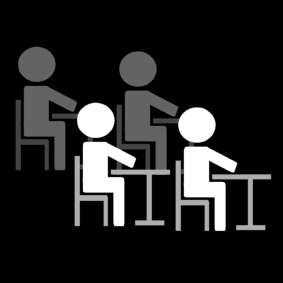 GRAMMATICA: 	Wat is de positie van de p.v. in hoofdzinnen?        Jaká je pozice určitého slovesa v niz. hlavní větě?Přeložte: Ráno jím jogurt a banán.  -    ´s Ochtends …    -  Ik  …V 8 hodin jdu do školy. 	-    Om acht uur… Ik ...V jídelně si dám čaj. 	-     In de kantine …Ik …	Ve vlaku čtu noviny. 	-     In de trein ….Ik …HW: Schrijf een tekst over jezelf. 2. 	Jaká je pozice určitého slovesa v otázkách? 				Positie van het werkwoord  in vragen:a. Ben je student? – Nee, ik ben geen student, ik werk al.b. Waar werk je?  Werk je op deze school? - Nee, hier werk ik niet. Ik werk op een taalschool.c. Woon je in Nederland of hoe lang woon je hier? -  Ja, sinds 2005 woon ik in Amsterdam. d. Heb je kinderen en hoe oud zijn ze?- Ja, ik heb 3 kinderen, ze zijn 3,6 en 9. e. Hoeveel talen spreek je? - Ik spreek 4 talen.Přeložte a odpovězte: Máš auto?Studuješ na této univerzitě?Mluvíš nizozemsky?Kde bydlíš?Co tady děláš? Kolik má tvůj bratr dětí? 3. 	Pozice určitých i neurčitých tvarů slovesa.				Positie van de pv en infinitief:			a. Waarom wil jij het Nederlands leren? Wil je in België of in Nederland wonen? b. Ja, dit jaar wil ik Nederlands snel leren.  Ik wil in 2019 naar Amsterdam verhuizen. c. Ga je daar werken of wat ga je in Amsterdam doen?d. Ik wil de taal goed leren maar ik moet eerst werk vinden.   HUISWERK: PŘEHLED SLOVESNÝCH TVARŮ VŠECH OSOB: Na základě textů doplňte tabulku s pravidelnými slovesnými tvary pro SPREKEN (mluvit), ZEGGEN (řici), DOEN (dělat) pro všechny osoby.a. SPREKENMevrouw Jansens, welke talen spreekt u? – Ik spreek Duits en Engels.En welke talen spreken uw kinderen?  - Zij spreken Engels, Frans en Spaans.En jij, Pablo? Jij spreekt heel goed Nederlands. Welke talen spreek jij nog? b. ZEGGENWat zegt de leraar en wat zeggen de studenten? Wat zeg je, Piet ? – Ik zeg niks. En wat zegt u, meneer Novák? – Ik zeg dat je kan stoppen.En wat zeggen jullie, lieve studenten? – Wij zeggen dat wij Nederlands willen leren. c. DOENWij doen aan veel sporten. Doen jullie ook aan sport? – Ja, ik doe aan judoen mijn broer doet aan voetbal.  Wat doen jouw ouders voor beroep? Wat doet jouw vader en wat doet jouw moeder?En wat doe jij voor beroep?– Ik werk niet, ik studeer nog. En u? Wat doet u?Piet, jij doet elke dag aan sport, hé? Dat is fijn, dat doet je goed!Přehled tázacích slov (příslovce a zájmena):KdeKdoJakKdyPročKterý /jaký (+ substantivum)Kolik (+ substantivum)HW: Na každé tázací slovo vytvořte jednoduchou otázku. zájmenotvar slovesa sg.zájmeno Tvar slovesa pl.ikwij/wejij/jejullieOtázka (!)uuhijzijzijhetzájmenotvar slovesa sg.zájmeno Tvar slovesa pl.ikwij/wejij/jejullieOtázka (!)uuhijzijzijhetzájmenotvar slovesa sg.zájmeno Tvar slovesa pl.ikwij/wejij/jejullieOtázka (!)uuhijzijzijhet